Publicado en  el 11/09/2013 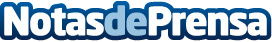 ACCIONA seleccionada tambien para proyectos eolicos por el Ejercito de EEUUDías después de sercalificada en tecnología solar, su división de Energía podrá optarigualmente a contratos eólicos en instalaciones militaresDatos de contacto:AccionaNota de prensa publicada en: https://www.notasdeprensa.es/acciona-seleccionada-tambien-para-proyectos_1 Categorias: Construcción y Materiales http://www.notasdeprensa.es